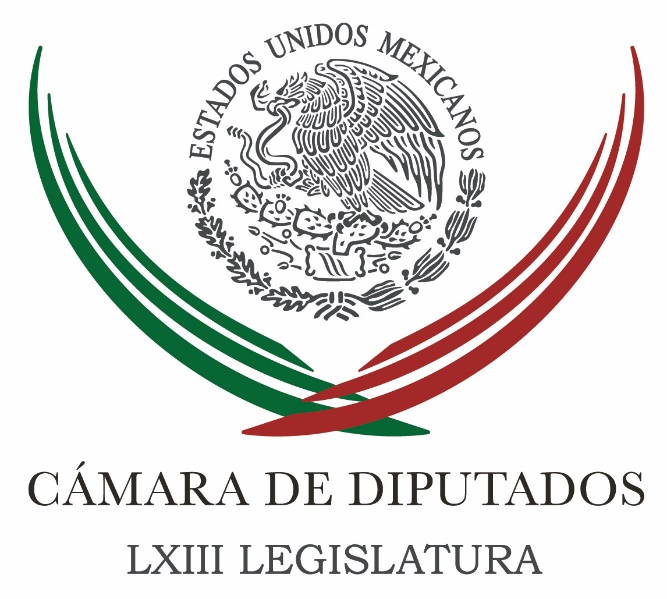 Carpeta InformativaPrimer CorteResumen: PRD y PAN solicitarán la comparecencia de Videgaray, Coldwell y Hernández Alza en gasolinas y luz con 'fines recaudatorios' y para 'compensar déficits': BarbosaEl PRD y la Segob instalarán mesa de trabajoPodemos ganarle a AMLO: Margarita ZavalaSalomón Chertorivski: Propuesta para elevar el salario mínimo03 de agosto 2016INFORMACIÓN GENERALTEMA(S): Información GeneralFECHA: 03/08/2016HORA: 6:15NOTICIERO: Formato 21EMISIÓN: Primer CorteESTACION: 790 AMGRUPO: Grupo Radio CentroPRD y PAN solicitarán la comparecencia de Videgaray, Coldwell y Hernández Jorge Almaquio García Chagoya, reportero (JAGC): El PRD y el PAN en el Congreso de la Unión solicitarán en la Comisión Permanente la comparecencia del secretario de Hacienda, Luis Videgaray; de Energía, Pedro Joaquín Coldwell y del nuevo titular de la Comisión Federal de Electricidad, Jaime Francisco Hernández, para que expliquen las razones del aumento de la energía eléctrica y la gasolina. JAGC: El coordinador del PRD en el Senado, Miguel Barbosa, demandó revisar la reforma energética que dijo ha fracasado en sus objetivos y en ese marco crítico el presidente del PRI, Enrique Ochoa, quien fue titular de la CFE, de quien dijo que "quién le va a creer que atacará la corrupción en su partido, cuando pregonó que no aumentaría la luz". Insert de Miguel Barbosa, coordinador del Partido de la Revolución Democrática en el Senado: "Entonces hoy quiere presentarse el PRI como los que están en contra de la corrupción, y presentan acciones pequeñas, acciones diminutas como acciones de inconstitucionalidad, ¿sí? Así de simple”. “¿Por qué nos presentan denuncias? Como el caso del señor Medina, digo, Enrique Ochoa, el mentiroso de Enrique Ochoa ¿por qué no presenta denuncia? 'Pinocho Ochoa'. "Le mintió al país durante el tiempo que fue director de CFE, le mintió que no iba a haber aumento en tarifas, 'Pinocho Ochoa'. JAGC: La senadora panista, Mariana Gómez del Campo comentó que la reforma energética no ha fallado, sino que ha sido mal implementada, por lo que es necesario que el Gobierno Federal expliqué el aumento del costo de los energéticos que impactará negativamente en el bolsillo de los mexicanos. Insert de Mariana Gómez del Campo, senadora del Partido Acción Nacional: "Porque si lo comparamos con el salario mínimo que para el 2016 es de 73.04 pesos diarios, resuelta esta alza le va a implicar a las familias mexicanas el 55 por ciento del salario mínimo de un día, esto se convierte en un durísimo golpe para la economía de las familias y de todo el sector productivo y de servicios". JAGC: PAN y PRD coincidieron en que es una medida recaudatoria que se aplica ante la mala administración y que casualmente se da después de elecciones y en temporada vacacional. Duración 2’21’’, psg/m. TEMA(S): Información general FECHA: 03/08/2016HORA: 08:56 AMNOTICIERO: Noticias MVSEMISIÓN: Primer  Corte ESTACIÓN: Online GRUPO: MVS0Alza en gasolinas y luz con 'fines recaudatorios' y para 'compensar déficits': BarbosaMiguel Barbosa, coordinador del Partido de la Revolución Democrática (PRD) en el Senado, declaró que el alza en los precios de la gasolina y de luz determina cómo se transportan las mercancías y otras formas de producción por lo que los precios de otros insumos subirán.En entrevista para Noticias MVS con Luis Cárdenas, Barbosa, indicó que el alza en gasolinas y luz es con “fines recaudatorios” y para “compensar los déficits” del Gobierno Federal.El senador perredista al hacer mención de la reforma energética, afirmó que “ya es imposible revertir lo que se hizo, pero se puede revisar”.Barbosa señaló: “yo creo que la reforma energética es de la mala suerte, ya que el precio del petróleo cayó”.Sostuvo que “se dijo que habría pequeños aumentos y que se iría compensando con recortes pequeños”, pero, en lugar de ello “cada año tendremos aumentos de la gasolina y luz. ¿Cuál es la competencia que iba a derivar la baja en costos de los energéticos?”, cuestionó.Mencionó la posibilidad de llamar a comparecer a los titulares de la Secretaría de Hacienda y la Comisión Federal de Electricidad al señalar que “queremos escuchar las razones técnicas” de dichos aumentos. rrg/mTEMA(S): Información GeneralFECHA: 03/08/2016HORA: 6:37 AMNOTICIERO: Así las cosasEMISIÓN: Primer CorteESTACION: 96.9 FMGRUPO: Televisa Radio0El PRD y la Segob instalarán mesa de trabajoSandra Tapia, reportera (ST): La dirigente nacional del Partido de la Revolución Democrática, Alejandra Barrales, y el secretario de Gobernación, Miguel Ángel Osorio, acordaron la instalación de una mesa de coordinación municipal con el fin de atender de manera integral la seguridad de los alcaldes en los puntos más críticos del país, así lo informó en entrevista luego de un encuentro con el titular de Gobernación por alrededor de 90 minutos en el antiguo Palacio de Gobierno. Vamos a escucharla. Insert de Alejandra Barrales, líder nacional del PRD: "Importante es la instalación de una mesa que nos permita la coordinación para poder atender pues esta problemática de los municipios donde tenemos ubicada mayor violencia, municipios en nuestro caso particularmente del PRD y que al mismo tiempo vamos a acompañar con una estrategia de desarrollo”. "Hemos señalado que no es casualidad que los municipios donde está ubicada mayor pobreza, al mismo tiempo sean los municipios donde hay mayor violencia, donde se han generado todos estos magnicidios". ST: Acompañada de la secretaria general del PRD, Beatriz Mojica, la lideresa del Partido del Sol Azteca indicó que no es un asunto del que se solicite escoltas o chalecos de seguridad, sino una estrategia de desarrollo que permita revertir la violencia. Escuchemos. Insert de Alejandra Barrales, líder nacional del PRD: "Insistimos en que no es un asunto donde estamos pidiendo escoltas, ni chalecos de seguridad, necesitamos que haya toda una estrategia de desarrollo que nos permita revertir la violencia que está registrada en esos municipios”. "Pues son las dos estrategias en conjunto, es la que tiene que ver con desarrollo, esta parte de servicios básicos para la población y la otra es la estrategia de seguridad, ésa la vamos a ir discutiendo en esta mesa que se abre hoy con oportunidad y ya estaremos informando de la ruta, del avance". ST: Alejandra Barrales detalló que la próxima semana se reunirán con Osorio Chong los 260 presidentes municipales del PRD para dar seguimiento a la mesa de diálogo y exponer sus puntos de vista. En tanto, el perredista y presidente municipal de Acapulco, Guerrero, Evodio Velázquez, presente en esta reunión, denunció que el puerto tiene serios problemas de seguridad por la presencia del crimen organizado y el incremento de delitos del fuero federal, así como muertes violentas en la zona. Es lo que tengo, muy buenos días. Duración 2’28’’, psg/m. TEMA(S): Información general FECHA: 03/08/2016HORA: 09:14 AMNOTICIERO: Milenio EMISIÓN: Primer  Corte ESTACIÓN: Online GRUPO: Multimedios0 Podemos ganarle a AMLO: Margarita ZavalaAndrés Manuel López Obrador no es un peligro para el país sino un adversario al que puedo derrotar en las urnas, dijo Margarita Zavala, aspirante del PAN a la candidatura presidencial."No lo veo como un peligro. Le podemos ganar, le vamos a ganar. Sé cómo ganarle", dijo Zavala en entrevista con Ciro Gómez Leyva para Grupo Fórmula.Agregó que el PAN tiene las condiciones para recuperar la Presidencia si el proceso de selección de su candidato es democrático y parejo. Dijo que el adversario a vencer es el líder nacional de Morena."El PRI va de caída. Lo he visto en las últimas elecciones y se abren dos posibilidades; una de ellas tiene que ver con un discurso más violento y de destrucción. Y la otra tiene que ser un discurso de mayor inclusión. Sumar y ver al futuro", indicó.Gobierno de Peña ha fallado enormementeMargarita Zavala dijo que el presidente Enrique Peña Nieto encabeza un gobierno que ha fallado enormemente, debido a los altos niveles de corrupción y la falta de ética."(Enrique Peña Nieto) es un Presidente de la República que encabeza un Gobierno que ha fallado enormemente y ha fallado en muchos sentidos, ha fallado en términos de ética por la corrupción galopante, en términos de falta de autoridad moral", dijo Zavala.Dijo que había una señal de seguir adelante como país, pero "que quizá confundimos las reformas estructurales con fines y todo el tema de implementación, de legalidad, empezó a hacer hondo en nuestro país y dejamos de crecer y dejamos de invertir en infraestructura y hay una enorme decepción".Zavala dijo que el país no ha despegado debido a falta de pericia en cuestiones técnicas, ya que las crisis internacionales "nos han tomado muy mal preparados, con déficit público fuerte y acompañados de este gran muro que es la corrupción".Dijo que ella no apoya "actos de gobierno que no están de acuerdo ni con el orden, ni con la ética ni con el bien común", por lo que en necesario puntualizar los errores que se han cometido para poder avanzar.Zavala lamentó las declaraciones recientes del ex presidente de México, Vicente Fox, que acusó a su esposo Felipe Calderón de tratar de imponerla como candidata para mantenerse en el poder."Me dio un poco de pena que estuviera haciendo ese papel. Es un tema de desdoro de quien fue Presidente de la República. No merece mucho más comentario." rrg/mTEMA(S): Información general FECHA: 03/08/2016HORA: 06:44 AMNOTICIERO: Fórmula Detrás de la Noticia EMISIÓN: Primer  Corte ESTACIÓN: 104.1 FM GRUPO: Fórmula  0 Salomón Chertorivski: Propuesta para elevar el salario mínimoRicardo Rocha (RR), conductor: Y ahora de viva voz Salomón Chertorivski, secretario de Desarrollo Económico del Gobierno de la Ciudad de México; eres un hombre de visión amplia y te pediría un primer panorama sobre la actual situación económica del país, sobre todo a raíz de los aumentos en gasolina, en las tarifas eléctricas, y lo que se prevé serán también aumentos considerables de precios en productos y servicios, para luego hablar específicamente de lo que ocurre en la Ciudad de México, y de la iniciativa que han venido impulsando el jefe de Gobierno y tú. Salomón, una primera visión del momento actual de México; buenos días. Salomón Chertorivski (SC), secretario de Desarrollo Económico del Gobierno de la Ciudad de México: Querido Ricardo, te saludo con enorme gusto, como siempre, a ti y a tu auditorio; y mira, déjame conectar ambos temas, qué duda cabe que el mundo y el país viven una etapa de inestabilidad económica que, por las decisiones, pues se ve un panorama en donde el crecimiento económico del país estará mermado, muy probablemente se acrecentará el empobrecimiento. Y en esto, en esta etapa difícil que vive el mundo y que seguramente tocará al país, definitivamente una de las turbinas que puede mantener al avión es el consumo interno, querido Ricardo, y una de las posibilidades para mantener el consumo interno está en empujar, un poquito aunque sea, el ingreso de los mexicanos que menos ganan. De ahí la relevancia de no dejar el tema de la posibilidad de incrementar el salario mínimo ya no sólo por su viabilidad económica, sino por su conveniencia económica en este momento que vive nuestro país y que vive, sin lugar a dudas, el mundo, querido Ricardo. RR: Fíjate que esto que me dices me recuerda, tuve la oportunidad de estar en China cuando la gran apertura de China hacia el mundo y el despegue espectacular de China en el panorama económico mundial, y me decían que esto se debía no solamente a la apertura, me dijeron, sino a que se hicieron esfuerzos por que la gente ganara lo más posible, y decían, " cuando la gente tiene dinero en su bolsa, ¿qué hace? Sale y compra", y esto... una frase que nunca se me olvida, decían "esto ha beneficiado no solamente a Kentucky Fried Chicken, sino también a las empresas chinas", entonces me recuerda esto, porque sí, efectivamente, ahí está una posibilidad de aumentar el mercado interno, pero ¿quién va a comprar si no tienen dinero en la bolsa, Salomón? SC: Es correcto, imagínate que los trabajadores de México, y sobre todo los trabajadores que perciben un salario mínimo, son los peores pagados en Latinoamérica y de los peores pagados del mundo; ahorita que haces, querido Ricardo, la comparación con China, fíjate que México ya tiene salarios mínimos y salarios medios por debajo de los salarios en China. Es decir, verdaderamente gran parte de nuestros preceptos y de nuestras teorías económicas de las últimas décadas las hemos soportado en los hombros de los trabajadores mexicanos, de los trabajadores que menos ganan, y creo que eso es lo que tenemos que reflexionar, pero sobre todo, es lo que tenemos que dar pasos hacia adelante para cambiarlo. Y eso es lo que hace más de dos años propuso Miguel Ángel Mancera, propuso discutirlo, propuso mostrar la evidencia, y lo hizo, de por qué era factible hacerlo, se discutió de manera pública, y, Ricardo, ya que están todos los elementos puestos sobre la mesa, sigue habiendo pretextos para no trabajar en favor de los que menos ganan en este país. RR: ¿Qué puede hacer, y qué está haciendo el Gobierno de la Ciudad de México, en el ámbito que le corresponde y también a nivel nacional, con esta iniciativa, y de qué depende que pueda llevarse a cabo? SC: Mira, la Ciudad de México desde hace ya mucho tiempo hizo lo que podía hacer, digámoslo así, fuimos la primera entidad que desindexó, que desindizó, que le quitó este anclaje al salario mínimo que tenía de ser la medida para muchas otras cuestiones como el pago de multas, el financiamiento de partidos políticos, e incluso la referencia para los créditos hipotecarios del Infonavit; en fin, la Ciudad de México hizo lo propio con lo local. Esto ya se logró también a nivel nacional. Segundo, la Ciudad de México generó modelos, por ejemplo, los de proveedor salarialmente responsable, es decir, no se contrata en la ciudad ningún servicio, ni ningún producto cuyas empresas no paguen por lo menos lo que Miguel Ángel Mancera ha propuesto, que es la línea de la canasta alimentaria, por lo menos Ricardo, que es un primer paso. Pero lo que es más relevante, desde la Ciudad de México se ha dado el debate con toda seriedad, con toda profundidad, para demostrar, para mostrar con evidencia científica, con evidencia robusta, no sólo nacional sino mundial, el por qué es factible a nivel nacional incrementar de una vez por todas el salario mínimo, y así iniciar un incremento de los salarios en todo el país. Y esa batalla va a seguir, porque reitero, todos los elementos están dados, y aun así el Gobierno Federal, aun así algunos empresarios no han querido dar el paso para que se incremente el salario. RR: ¿Algo más que quieras decirnos? ¿Consideran ustedes suficiente esa propuesta de aumento de 73 a 89 pesos diarios, qué significaría, qué impacto tendría en la economía de individuos y de familias? ¿Algo más que no te haya preguntado, Salomón? SC: Mira querido Ricardo, déjame ser muy claro: si hay una herramienta que tendría que ser la llave para que las personas no vivieran en una situación de pobreza, esa herramienta es el trabajo, una persona que trabaja una jornada completa en el mercado formal tendría que poder llegar a su casa y llevar una vida con dignidad, eso no está pasando en nuestro país. Millones de mexicanos trabajadores, a pesar de trabajar, a pesar de tener un empleo formal, viven en pobreza, y eso no se debe al mercado, a la oferta y la demanda, eso se debe a decisiones gubernamentales de los últimos 35 años que han mantenido el salario mínimo abajísimo de lo que debería de estar, y ese salario mínimo ha jalado los demás salarios a la baja. Hoy tenemos un mercado laboral empobrecido, en gran medida por las decisiones que desde el gobierno se han tomado en las últimas décadas; si queremos construir, Ricardo, una sociedad más cohesionada, una sociedad en donde nadie se quede atrás, tenemos que empezar con quienes trabajan, tenemos que empezar por el salario mínimo. Seguiremos insistiendo en que no sólo es económicamente viable, es lo conveniente en este momento de estabilidad, pero sobre todas las cosas es lo ético, querido Ricardo, es empezar a construir un país en donde podamos sentirnos que, por justicia, tratamos de ser un poquito más iguales. RR: Y evitar los riesgos del México bronco, ¿no, Salomón? SC: Sí, claro que sí querido Ricardo. RR: Salomón, te agradezco mucho tu participación, este espacio se queda abierto, lo sabes, gracias. SC: Te lo aprecio muchísimo Ricardo, un fuerte abrazo a ti y a tu auditorio. Duración 8’ 46” rrg/m TEMA(S): Información general FECHA: 03/08/2016HORA: 07:47 AMNOTICIERO: Enfoque Noticias EMISIÓN: Primer  Corte ESTACIÓN: Online GRUPO: NRM Comunicaciones 0 Coparmex demanda al gobierno por omisiones ante bloqueos de la CNTEEn entrevista para Enfoque Noticias, Gustavo de Hoyos, presidente nacional de Coparmex dijo que son ya muchos días en los cuales la actuación ilegal y arbitraria de la CNTE viene afectando la vida cotidiana de las personas en el país, principalmente en estados como Chiapas, Oaxaca, Michoacán y Guerrero.Afirmó que estas acciones vienen acompañadas de la omisión reiterada de parte de los gobiernos en el ámbito estatal, municipal y federal por lo que se ha decidido iniciar un procedimiento de juicio de amparo en el cual se espera que el Tribunal Superior de la Federación obligue a las instancias correspondientes hacer cumplir la ley.Comentó que la constante es la falta de acción y esto dificulta a las empresas el pago de las nóminas, aseguró que esta es una situación muy grave y las autoridades siguen siendo omisas.Respecto a las pérdidas, dijo que es muy difícil dar una cifra clara de estas,  no porque no se pueda hacer el cálculo, sino porque este asunto está avanzando con mucha rapidez y eso provoca que cada informe que den se quede corto.Finalmente, dijo en un país como el nuestro en el que se aspira a destacar a nivel internacional no se puede permitir que un grupo detenga las operaciones en los aeropuertos, que bloquee las carreteras. rrg/mTEMA(S): Información general FECHA: 03/08/2016HORA: 07:07 AMNOTICIERO: Formato 21EMISIÓN: Primer  Corte ESTACIÓN: 790 AMGRUPO: Radio Centro0Sergio Sarmiento: Manifestaciones y bloqueos se han convertido en una forma de vidaSergio Sarmiento, colaborador: Las manifestaciones y bloqueos de vías de comunicación se han convertido en una forma de vida en México, pero es una costumbre muy dañina. Ayer, por ejemplo, un grupo de integrantes de una organización campesina bloquearon el Eje 7 Sur Municipio Libre, ¿qué querían? Dinero del Gobierno. Otro grupo de unos 300 ambulantes se manifestaron en el Zócalo de la Ciudad de México pidiendo que en la nueva constitución capitalina se les garantice el derecho a vender en la vía pública. En Chiapas y Oaxaca, por otra parte, la CNTE siguió acosando a los ciudadanos y, de hecho, secuestró y humilló públicamente a un policía en Chiapas. Cada vez más las manifestaciones y los bloqueos de la CNTE y de otros grupos dañan más a la sociedad, pero las autoridades ya no tienen la capacidad o el valor para enfrentarse a los grupos que los organizan. Soy Sergio Sarmiento y lo invito a reflexionar.  Duración 1’ 08” rrg/mTEMA(S): Información GeneralFECHA: 03/08/2016HORA: 6:10 AMNOTICIERO: Primero NoticiasEMISIÓN: Primer CorteESTACION: 2 TVGRUPO: Televisa 0Recibió formal prisión el alcalde de Álvaro Obregón acusado de homicidio Carlos Loret de Mola, conductor: Ya recibió formal prisión el presidente municipal de Alvaro Obregón, Michoacán, relacionado con el secuestro y homicidio de diez personas. Ayer aquí en Primero Noticias el gobernador de Michoacán, el perredista Silvano Aureoles, afirmó que el alcalde tenía vínculos con el crimen organizado, su partido, el PT, que también postuló al gobernador Aureoles, dice que está limpio. Rafael Nájera Flores (RNF), reportero: Este martes fue dictada prisión preventiva contra el presidente municipal de Alvaro Obregón, Michoacán, Juan Carlos Arreygue Núñez, por supuestamente ordenar la muerte de diez personas que fueron encontradas calcinadas en el municipio de Cuitzeo. El juez Juan Salvador Alonso determinó que esta medida será para el alcalde, el subdirector de Seguridad Pública y tres policías municipales implicados en el multihomicidio durante el tiempo que dure el proceso y se deslinden responsabilidades. La defensa del alcalde trató de impedir la prisión preventiva e incluso solicitó que el alcalde siguiera operando en el cargo mientras se realizan las investigaciones. Insert de Christian Iván Pérez, secretario del Ayuntamiento: "Se han violentado los derechos fundamentales del ciudadano presidente, al igual de los elementos de la policía y de Seguridad Pública. Estamos seguros que es inocente". RNF: De acuerdo con la Procuraduría de Michoacán, el alcalde envió tres patrullas municipales a levantar a las víctimas que fueron llevadas hasta un predio ubicado en Alvaro Obregón, donde fueron asesinadas a tiros; más tarde ordenó que los llevaran a un predio del municipio de Cuitzeo, donde les prendieron fuego. Los diez cuerpos fueron encontrados la mañana del sábado pasado en una brecha de la comunidad de San Juan Tararameo. El Partido del Trabajo en Michoacán anunció su respaldo al presidente municipal, y pidió que se realice una investigación transparente del caso. Insert de Reginaldo Sandoval Flores, dirigente estatal del PT: “Lo primero que debe prevalecer es el indicio de una investigación seria y responsable, profunda, científica”. RNF: Reginaldo Sandoval Flores, dirigente estatal del PT aseguró que Juan Carlos Arreygue, no tuvo ningún tipo de vínculo o señalamiento que lo relacionara con la delincuencia organizada durante su candidatura.Insert de Reginaldo Sandoval Flores, dirigente estatal del PT: “Para que Juan Carlos fuera candidato a la presidencia municipal de Álvaro Obregón, tuvo que pasar por todos los requisitos de ley; la constancia de no asistentes penales que expidió la Procuraduría de Justicia del estado”. RNF: La defensa del alcalde tiene un plazo de tres días para presentar pruebas a su favor; mientras tanto, los cinco implicados enfrentarán el proceso recluidos en el Centro Penitenciario David Franco Rodríguez, o Mil Cumbres. Duración 2’32’’, psg/m.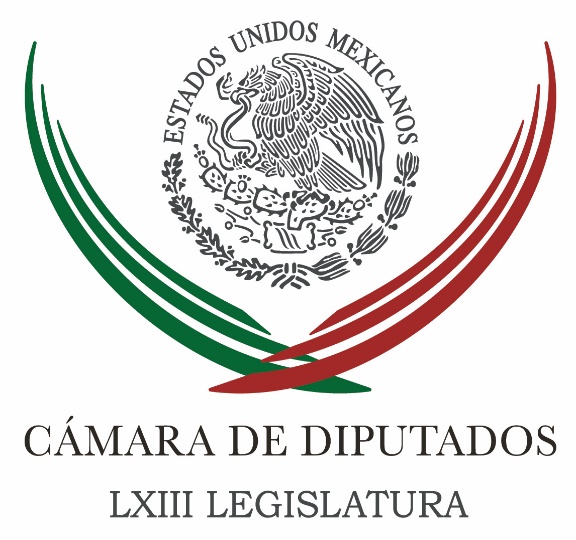 Carpeta InformativaSegundo CorteResumen: PRD y PRI reprueban amagos de IP por bloqueos de la CNTEBuscan agilizar acciones contra ordeñaGuardan en el Congreso minuto de silencio por edil de HuehuetlánCristina Díaz llama a empresarios a construir diálogoSEP recibe a organizaciones para análisis del Modelo EducativoIntentan 'levantar' a edil auxiliar de Santiago Acatepec, PueblaEscala dólar a $19.28; avanza IPC 0.19%Martínez Soto solicita investigación exhaustiva sobre disparos a la embajada de México en Atenas03 de agosto de 2016TEMA(S): Trabajo Legislativo FECHA: 03/08/16HORA: 13:46NOTICIERO: Milenio EMISIÓN: Segundo Corte  ESTACION: Online GRUPO: Milenio PRD y PRI reprueban amagos de IP por bloqueos de la CNTEDirigentes y legisladores del PRI y del PRD rechazaron la amenaza del sector empresarial de presentar en ceros sus declaraciones de impuestos como respuesta a la omisión gubernamental frente a las movilizaciones y bloqueos de la Coordinadora Nacional de Trabajadores de la Educación (CNTE).Entrevistada durante un encuentro con legisladores de su partido en el Palacio de San Lázaro, la presidenta del PRD, Alejandra Barrales, lamentó el llamado de la iniciativa privada a desacatar las leyes en materia tributaria y convocó a evitar más crispación."Las leyes tienen como objetivo garantizarnos una convivencia armónica a todos los ciudadanos; si empezamos a manejar estas líneas de que si no se respeta la ley para unos, tampoco para otros, pues vamos a volver a la prehistoria y de eso no se trata; somos un país que hemos avanzado en ese sentido y aquí realmente sí es lamentable escuchar al empresariado haciendo un llamado a que la ley no se cumpla", puntualizó.En tanto, el coordinador de la bancada priista en la Cámara de Diputados, César Camacho, dijo que el amago de no pagar impuestos resulta "jurídicamente inviable", mientras que el amparo promovido por las cúpulas empresariales contra autoridades federales y estatales por omisión ante la disidencia magisterial es sólo un planteamiento político revestido con argumentos jurídicosDijo que el gobierno federal hace su mejor esfuerzo para resolver el conflicto con la disidencia magisterial por la aplicación de la reforma educativa, aunque admitió que se trata de un problema muy complejo.Camacho participó este miércoles en la instalación del Grupo de Amistad México-Argentina, encabezado por su correligionaria Azul Etcheverry en el Palacio de San Lázaro. /gh/mTEMA(S): Trabajo Legislativo FECHA: 03/08/16HORA: 9:14NOTICIERO: Reforma EMISIÓN: Segundo Corte  ESTACION: onlineGRUPO: C.I.C.S.A.0Buscan agilizar acciones contra ordeñaLa Tercera Comisión de la Permanente pidió a la Procuraduría General de la República (PGR) agilizar las investigaciones en materia de robo de hidrocarburos.Diputados y senadores de todos los partidos también solicitaron un informe sobre el número de carpetas de investigación abiertas desde 2012 a la fecha, por delitos en materia de hidrocarburos, el resultado de la investigación de cada una de ellas y así como del estado de los juicios penales que hay en la materia.En el dictamen aprobado, los legisladores recordaron que, en el primer trimestre de este año, el número de tomas clandestinas en la red de ductos de Pemex aumentó 12.3 por ciento, al pasar de mil 211 en el 2015, a mil 360.Los legisladores informaron que, en el 2015, los 10 municipios con mayor número de tomas clandestinas detectadas en ductos de Pemex fueron Altamira, Tamaulipas, con 270; Huimanguillo, Tabasco, con 116; Irapuato, Guanajuato, con 106; Quecholac, Puebla, con 88; Cárdenas, Tabasco, con 86; Tepeaca, Puebla, con 81; Zapotlanejo, Jalisco, con 68; González, Tamaulipas, también con 68; Degollado, Jalisco, con 66; y Pénjamo, Guanajuato, con 65.La propuesta será discutida y votada este miércoles en el Pleno de la Comisión Permanente. /gh/mTEMA(S): Trabajo Legislativo FECHA: 03/08/16HORA: 12:36NOTICIERO: El UniversalEMISIÓN: Segundo Corte  ESTACION: onlineGRUPO: El Universal 0Guardan en el Congreso minuto de silencio por edil de HuehuetlánLa Comisión Permanente del Congreso de la Unión guardó un minuto de silencio en memoria del presidente municipal de Huehuetlán El Grande, Puebla, José Santamaría Zavala, quien fue asesinado el lunes pasado.La petición fue en voz del diputado José Clemente Castañeda (MC), quien lamentó el deceso del alcalde y recordó que en los últimos días han sido victimados tres alcaldes.El primero fue el de San Juan Chamula, Chiapas, Domingo López González, el pasado 23 de julio, y el segundo fue el de Pungarabato, Michoacán, Ambrosio Soto Duarte, ultimado ese mismo día.El presidente de la mesa directiva de la Permanente, senador Roberto Gil (PAN) envió un sentido pésame y solidaridad con la familia del alcalde Santamaría Zavala./gh/mTEMA(S): Información general FECHA: 03/08/2016HORA: 12: 57 PMNOTICIERO: Noticias MVS EMISIÓN: Segundo Corte ESTACIÓN: Online GRUPO: MVS0 Cristina Díaz llama a empresarios a construir diálogoAnte los procesos legales y amagos que iniciaron las cámaras empresariales y patronales en contra del Gobierno Federal; la presidenta de la Comisión de Gobernación del Senado, Cristina Díaz Salazar, hizo un llamado a ambos sectores a construir un dialogo para encontrar soluciones que afectan al país.En entrevista en el marco de una reunión privada que sostuvo la Confederación Nacional de Organizaciones Populares (CNOP) con el líder nacional del PRI, Enrique Ochoa Reza, la legisladora priista refirió que el gobierno entiende la desesperación por las pérdidas económicas que están ocasionando las movilizaciones de la Coordinadora Nacional de Trabajadores de la Educación (CNTE).“Entendemos la desesperación, son pérdidas económicas muy fuertes que están impactando en su pequeño, sus medianos comercios, sus empresas y entendemos el malestar y la desesperación, por eso también hacemos el llamado para que todos podamos construir un dialogo que sea fructífero y que nos dé resultados para todos”.En otro orden de ideas, la también dirigente de la CNOP negó que la reforma energética esté fracasando, por el contrario, dijo, ya está dando resultados tangibles al contar con precios competitivos, por lo que descalificó los señalamientos hechos por el coordinador de los senadores del PRD, Miguel Barbosa.“Quiero decirles con toda seguridad que todos trabajamos por nuestras familias y por el futuro de nuestros hijos y estoy segura que estas reformas, en el tiempo darán buenos resultados, ya están dando resultados porque a pesar de los aumentos precios competitivos frente a otros mercados. Descalifico los señalamientos que le hacen al presidente de nuestro partido, ellos conocen muy bien que el mercado internacional de la oferta y la demanda es lo que mueve el precio de los hidrocarburos”.Díaz Salazar destacó que construir el proyecto de las reformas estructurales requirió de un trabajo de muchos años y confió que en el corto plazo se logren estabilizar los precios. rrg/mTEMA(S): Información GeneralFECHA: 03/08/2016HORA: 12:10 AMNOTICIERO: Excélsior OnlineEMISIÓN: Segundo CorteESTACION: InternetGRUPO: Excélsior0SEP recibe a organizaciones para análisis del Modelo EducativoAurelio Nuño, titular de la Secretaría de Educación Pública afirmó que el análisis del Modelo Educativo 2016 con la colaboración de los diversos actores involucrados permite enriquecer y construir una propuesta que sea de todos los mexicanos.Por tal motivo, recibió a diversas organizaciones civiles para iniciar con el proceso de análisis y revisión del Modelo Educativo, el cual se lleva a cabo en las oficinas centrales de la SEP.“El día de hoy en muchos aspectos, estamos teniendo un día sin precedentes en la construcción de un nuevo sistema educativo, cumpliendo con el mandato de ley de la reforma educativa, hace dos semanas presentamos estos dos documentos que son una revisión y actualización del modelo educativo”, refirió.El titular de la SEP reconoció a las organizaciones que participan en la consulta, debido a que consideró que han entregado su esfuerzo a la consolidación de un futuro mejor para México a través de una apuesta por la eficiencia de la educación.“Es un encuentro con organizaciones de la sociedad civil, que representan todos ustedes que desde hace mucho tiempo algunas más otros en menos tiempo, han decidido dedicar su tiempo, su vida a la educación. Para nosotros es muy importante poder escuchar las voces de la sociedad civil, que nos digan lo que opinan sobre la propuesta”, expresó.Nuño recordó que el Sistema Educativo ha sido modificado de tal manera que se posicionó a la escuela al centro, partiendo de la idea de que el cambio de parámetro que realiza la reforma educativa es lograr que el máximo derecho a la educación de calidad sea una realidad para millones de niños del país.“La escuela tiene que estar al centro, porque ahí están los niños y las niñas”, afirmó. /psg/m.TEMA(S): Información General FECHA: 03/08/16HORA: 13:03NOTICIERO: Excélsior EMISIÓN: Segundo Corte  ESTACION: Online GRUPO: Imagen 0Intentan 'levantar' a edil auxiliar de Santiago Acatepec, PueblaEl presidente municipal de Caltepec, Luis Enrique Fernández Juárez, informó que sujetos no identificados trataron de "levantar" a Carlos Rivera Tapia, presidente auxiliar de la comunidad de Santiago Acatepec, quien estuvo en calidad de desaparecido por algunas horas.La Secretaría General de Gobierno informó que Rivera Tapia escapó por el monte y abandonó su vehículo en la carretera Tehuacán-Huajuapan. Según policías municipales, la unidad presentaba varios impactos de arma de fuego.Los uniformados encontraron la Jeep Grand Cherokee, color blanco y placas de circulación MFU1998 del Estado de México, abandonada a la altura del paraje "La Ermita", perteneciente a Caltepec.La dependencia estatal abundó que Rivera Tapia está sano y salvo; en tanto, la Agencia Estatal de Investigación inició la averiguación. Hasta el momento, el presidente auxiliar no ha explicado cómo sucedieron los hechos.Caltepec es un municipio colindante con el estado de Oaxaca, con un grado de marginación alto, cercano a la Sierra Negra del estado y con menos de 5 mil habitantes, de acuerdo con el último censo. /gh/mTEMA(S): Información General FECHA: 03/08/16HORA: 9:57NOTICIERO: Reforma EMISIÓN: Segundo Corte  ESTACION: onlineGRUPO: C.I.C.S.A.0Escala dólar a $19.28; avanza IPC 0.19%El dólar continúa su escalada frente al peso mexicano este miércoles, tras darse a conocer indicadores favorables del sector laboral en Estados Unidos.En las ventanillas de Banamex, el precio de venta de la divisa estadounidense al menudeo es de 19.28 pesos, ocho centavos más que el cierre previo de 19.20 pesos. A la compra el dólar opera en 18.56 pesos.En la cotización en el mercado internacional, el dólar sube 0.18 por ciento, a 18.9688 pesos. De cerrar con esta tendencia acumularía su tercer día consecutivo de revalorización frente a la moneda mexicana.Más temprano, se dio a conocer en Estados Unidos que el sector privado creo 179 mil empleos en julio, cifra que superó las estimaciones de 170 mil unidades y superó en 3 mil el dato de junio. El indicador es un considerado un adelanto de la nómina no agrícola que se publicará el viernes, en la cual se espera una creación de 180 mil nuevos trabajos.El dato es de relevancia dado que la Reserva Federal espera que el sector laboral siga fortaleciéndose para continuar con la normalización de la política monetaria y subir la tasa, luego de que decidió realizar una pausa por la votación a favor de que Reino Unido saliera de la Unión Europea.Mientras tanto, el precio del petróleo WTI sube 1.90 por ciento y recupera los 40 dólares por barril.En el mercado accionario, tras registrar leves pérdidas en las primeras operaciones, el Índice de Precios y Cotizaciones (IPC) cambió de tono y sube 0.19 por ciento, o 93.24 unidades, a un nivel de 46 mil 642.67 enteros.Después de que ayer cedió 0.53 por ciento, este miércoles el principal índice de la Bolsa Mexicana de Valores replica los movimientos de sus pares estadounidenses que se ven más relajados por ligeras ganancias en los mercados europeos.Las acciones de Alpek (ALPEKA) y Gentera (GENTERA*) suben 2.05 y 1.66 por ciento, a precios de 34.80 y 34.92 pesos cada una.Del lado de las ventas, los títulos de Grupo Aeroportuario del Centro (OMAB) y Liverpool (LIVEPOLC) ceden 1.41 y 1.05 por ciento, a 114 y 180.50 pesos, cada una.En Estados Unidos, el Dow Jones y el Nasdaq suben 0.11 y 0.12 por ciento, mientras que el Standard & Poor's cae 0.01 por ciento. /gh/mTEMA(S): Información general FECHA: 03/08/2016HORA: 11:21 AMNOTICIERO: Enfoque Noticias EMISIÓN: Segundo Corte ESTACIÓN: Online GRUPO: NRM Comunicaciones 0 Martínez Soto solicita investigación exhaustiva sobre disparos a la embajada de México en AtenasNorberto Antonio Martínez Soto, presidente del Grupo de Amistad México-Grecia en la Cámara de Diputados, solicitó, por medio de un comunicado, una investigación exhaustiva para deslindar responsabilidades ante los hechos ocurridos en Grecia, donde la mañana del pasado domingo 31 de julio, dos sujetos no identificados, a bordo de una motocicleta, dispararon en contra del edificio donde se encuentran las instalaciones de la Embajada de México en Atenas.Recordó que el viernes 29 de julio, un grupo de 14 anarquistas tomaron por algunas horas la embajada de México en Grecia, en solidaridad con la lucha de la Coordinadora Nacional de Trabajadores de la Educación (CNTE) contra la Reforma Educativa.“Al respecto, condenó todo tipo de violencia en cualquier país del mundo, invitó a todas las partes involucradas a la apertura de un diálogo amplio, informado, serio y diligente, con la finalidad de llegar a puntos de coincidencia y alcanzar salidas pacíficas”, abundó el diputado en dicho documento.Por último, reiteró su compromiso en fortalecer los lazos de amistad entre ambos países, para propiciar una inercia propositiva y favorable que aumente la cooperación económica y comercial, siempre bajo un ambiente de paz, diplomacia y armonía. rrg/mCarpeta InformativaTercer CorteResumen: Respalda PAN a empresarios, pero les pide pagar impuestos
Comisión Permanente cita a exfuncionarios de Pemex y CFE para que expliquen aumento en gasolinas y electricidadLlaman a ampliar recursos para programas socialesCompleja, lucha contra el crimen organizado: Osorio ChongAnalizar sexenio de Calderón, pide Osorio Chong a ZavalaGobierno descarta condonar impuestos a afectados por la CNTEInaceptable, suspensión de pagos de empresas al IMSS: ArriolaEnrique Ochoa convoca a empresarios al diálogoDiálogo entre CNTE y Segob debe ser abierto a la sociedad: PRD“Chantaje terrible”, el cese de inversión de la IP por movilización: CNTECNTE amaga con cancelar inicio de ciclo escolar03 de agosto de 2016TEMA(S): Trabajo LegislativoFECHA: 03/08/16HORA: 14:56NOTICIERO: El Universal.comEMISIÓN: Tercer CorteESTACION: Online:GRUPO: El Universal.com0Respalda PAN a empresarios, pero les pide pagar impuestos
Horacio Jiménez y Alberto Morales, reporteros: El grupo parlamentario del PAN respaldó a los empresarios en su demanda para que, después de 80 días de bloqueos o manifestaciones, el gobierno de la República resuelva ya el conflicto con la Coordinadora Nacional de Trabajadores de la Educación (CNTE).Sin embargo, el coordinador del PAN en la Cámara de Diputados, Marko Cortés no se pronunció a favor de que los empresarios no paguen impuestos.“Quiero manifestar el total respaldo a la demanda de los empresarios al gobierno Federal. Urge que el gobierno Federal dialogue con resultados. Desde el principio de este conflicto dijimos sí al diálogo, al diálogo constructivo, donde se negocia, pero no la ley; donde se acuerda siempre a la luz de todos. Entonces por ello nosotros queremos exigirle ya de forma determinante al gobierno Federal que resuelva este conflicto”, aseguró Marko Cortés.El panista michoacano aseguró que este conflicto ya tiene más tiempo que el plantón que hizo el ex candidato presidencial, Andrés Manuel López Obrador en Reforma en el 2006.“Este conflicto lo tenemos en varios estados, más de 80 días de toma de carreteras, de toma de aeropuertos, de toma de vías del tren, de violar el derecho que tienen los niños de ir a clases, del derecho que tienen todos de circular libremente, de también transgredir el derecho que tienen todos a tener su actividad económica”, definió.Pero sobre el no pagar impuestos, Cortés Mendoza dijo: “Entendemos la molestia de los empresarios cuando dicen que no pagarán impuestos, esa parte no la podemos compartir, pero además si no están generando utilidades, pues seguramente no habrá muchos impuestos que declarar. Aquí el problema es la ineficacia, la incapacidad del Gobierno Federal para resolver un problema que lleva más de 80 días, donde se toman carreteras, donde se evita que negocios abran las puertas, donde se toman aeropuertos, donde se bloquean vías del tren”. dlp/mTEMA(S): Trabajo LegislativoFECHA: 03/08/16HORA: 15:06NOTICIERO: Noticias MVSEMISIÓN: Tercer CorteESTACION: Online:GRUPO: Noticias MVS0Comisión Permanente cita a exfuncionarios de Pemex y CFE para que expliquen aumento en gasolinas y electricidadÓscar Palacios Castañeda, reportero: La Comisión Permanente citó a una reunión de trabajo al secretario de Energía, así como al subsecretario de Ingresos de la Secretaría de Hacienda y a los titulares de PEMEX y CFE, a fin de que expliquen los motivos del reciente aumento en el costo de las gasolinas y las tarifas eléctricas.En un acuerdo, avalado durante la sesión de este miércoles, diputados y senadores de los distintos grupos parlamentarios determinaron llevar a cabo este encuentro el próximo martes 9 de agosto ante la Tercera Comisión de la Permanente.Desde la tribuna, legisladores del PAN y PRD advirtieron que el incremento en el costo de los energéticos sólo tiene fines recaudatorios y generará una espiral inflacionaria.El coordinador de los senadores del PRD, Miguel Barbosa Huerta, destacó que ahora está a la vista el verdadero rostro de la Reforma Energética, a la que calificó como un “depredador social”.  Coincidió con ello el diputado por el PAN, Federico Döring Casar, quien indicó que estos incrementos pegarán en el bolsillo de las personas menos favorecidas.Finalmente, la diputada por el PRI, Xitlalic Ceja García, justificó la decisión de incrementar el costo de los energéticos, la cual, dijo, no se tomó de manera arbitraria, sino que obedeció a un incremento en los precios de referencia en el mercado internacional.La legisladora priista anticipó que su grupo parlamentario estaría a favor del acuerdo y de la rendición de cuentas. dlp/mTEMA(S): Trabajo LegislativoFECHA: 3/08/16HORA: 18:59NOTICIERO: La Crónica.comEMISIÓN: Tercer CorteESTACIÓN: Online GRUPO: Crónica0Llaman a ampliar recursos para programas socialesNOTIMEX.- La Comisión Permanente solicitó a la Cámara de Diputados que dentro del proyecto de Paquete Económico para 2017, en su análisis, discusión y aprobación, considere la posibilidad de ampliar los recursos destinados a programas sociales.“En lugar de reducir el presupuesto para programas sociales, se deben reducir los gastos no prioritarios y eliminar aquellos innecesarios, que en conjunto representan una cifra muy importante”, apunta el dictamen.Se recuerda que en el Senado se presentó una iniciativa en 2015 para disminuir 50 por ciento el monto de recursos destinados a los partidos políticos.De acuerdo al documento, es impostergable realizar modificaciones que obliguen a los partidos políticos a utilizar menos recursos públicos para financiar sus actividades ordinarias.“Una reducción del 50 por ciento a los partidos, permitiría mantener el gasto social y así no desproteger a los más vulnerables de nuestro país”, enfatiza el documento avalado por senadores y diputados.La Comisión Permanente aprobó en total 18 dictámenes enviados por la Tercera Comisión, en materia fiscal y de protección al medio ambiente y a los animales, entre otros.   Jam/mTEMA(S): Información GeneralFECHA: 03/08/16HORA: 16:04NOTICIERO: La Crónica.comEMISIÓN: Tercer CorteESTACION: Online:GRUPO: La Crónica.com0Compleja, lucha contra el crimen organizado: Osorio ChongManuel Espino Bucio, reportero: Ha sido muy complejo el combate al crimen organizado en el país, no ha sido fácil, pero el gobierno federal no se hará a un lado, afirmó el secretario de Gobernación, Miguel Ángel Osorio Chong.De gira por León, Guanajuato, donde inauguró el Centro de Prevención Social de la Violencia y la Delincuencia, el funcionario aseguró que no evadirán su responsabilidad en esta tarea.Recomendó a los estados que en lugar de comprar más y más patrullas, destinen recursos en la recuperación de espacios públicos y construcción de centros comunitarios, que generan comunidad."Sí, hoy en la coyuntura, vamos a enfrentar a los criminales, vamos a ir por ellos y vamos a resolverlo, estado por estado, estamos trabajando, no ha sido fácil, ha sido muy complejo pero no nos hacemos a un lado y no evadimos nuestra responsabilidad", sostuvo.Y agregó: "En lugar de estar comprando más y más patrullas, mejor busquemos más y más espacios de estos, y hagamos más comunidad sólida, que permita salir adelante, que se sientan los valores y el amor que le tenemos a nuestra tierra, México". dlp/mTEMA(S): Trabajo Legislativo FECHA: 03/08/16HORA: 17:21NOTICIERO: El Universal.comEMISIÓN: Tercer CorteESTACION: InternetGRUPO: El UniversalAnalizar sexenio de Calderón, pide Osorio Chong a ZavalaEl secretario de Gobernación, Miguel Ángel Osorio Chong, dijo que la ex primera dama Margarita Zavala debe empezar por el análisis del gobierno del que ella participó, el cual –dijo­ dejó asuntos muy delicados en temas de derechos humanos y en temas de desaparecidos.Entrevistado por Joaquín López Dóriga, en Radio Fórmula, Osorio Chong indicó que Zavala está en la búsqueda de una candidatura presidencial pero no se trata de postularse a una responsabilidad tan importante viendo sólo a los de enfrente.Margarita Zavala, quien fue entrevistada esta mañana por Ciro Gómez Leyva, también en Radio Fórmula, señaló que el presidente Peña “encabeza un gobierno que ha fallado enormemente. Que ha fallado en términos de ética, en términos de lo que ha significado la corrupción, en términos de falta de autoridad moral, porque eso le pasa a un gobierno donde hay corrupción, se pierde la autoridad moral”.Al respecto, el titular de Gobernación le respondió:“La señora ya está en un proceso de búsqueda de una candidatura, hay que empezar por un análisis del gobierno en que ella participó en el que hay consecuencias hoy en materia de seguridad; nos dejó un asunto delicado en estado por estado y región por región, en temas de derechos humanos, en el tema de desaparecidos, en muchos temas que a este gobierno le ha tocado enfrentar y que ha buscado alternativas para solucionarlos”.El responsable de la política interior afirmó que no es postularse a una responsabilidad tan importante sólo viendo a los de enfrente cuando ya se tuvo la oportunidad de actuar a favor de México, y que los resultados, "a la vista también están, no fueron satisfactorios". Un gobierno en el que ella participó, indicó.A pregunta sobre los señalamientos de honestidad contra el actual gobierno de parte de Margarita Zavala, Osorio Chong afirmo que la ex titular del DIF nacional tampoco está enterada que este gobierno ha impulsado la reforma anticorrupción, las leyes secundarias y que ha dejado que la sociedad civil participe poniendo el acento en este tema.Osorio Chong aseguró que actualmente no está preocupado en ser visto como un aspirante a la Presidencia de la República sino en responder a la confianza que depositó en él el Presidente de la República como secretario de Gobernación.
TEMA(S): Información GeneralFECHA: 3/08/16HORA: 19:30NOTICIERO: Milenio.comEMISIÓN: Tercer CorteESTACIÓN: Online GRUPO: Milenio0Gobierno descarta condonar impuestos a afectados por la CNTEEl secretario de Economía dijo que es posible que se pongan esquemas para diferir los pagos de algunas obligaciones, pero sólo en los estados más afectados como Oaxaca y Chiapas.LUIS MORENO.- Ciudad de México. El secretario de Economía, Ildefonso Guajardo Villarreal, descartó por el momento que haya condonaciones de impuestos para empresas afectadas por bloqueos de la Coordinadora Nacional de Trabajadores de la Educación (CNTE), pero dijo que es posible esquemas para diferir los pagos de algunas obligaciones."Lo hemos hecho en otras circunstancias por diferentes daños y lo que tenemos que establecer claramente son mecanismo para apoyar no sólo a las pequeñas (empresas), ver procesos de financiamiento, financiamiento con procesos de gracia, apoyos de diferimiento de impuestos federales para que la gente tenga la posibilidad de recuperarse", subrayó.Después de participar en el acto de conmemoración del aniversario 142 de la Canaco Ciudad de México, dijo que es un tema que tendrá que definir el secretario de Hacienda, Luis Videgaray, y podría ser en obligaciones como el pago de Infonavit y de seguridad social pero sólo para los estados de Oaxaca y Chiapas, que es donde se contabiliza más afectaciones.El titular de Economía puntualizó que algunas afectaciones a las vías férreas nacionales ya se restablecieron, y con ello el tránsito de mercancías a nivel nacional, lo cual "es claramente la intervención del Estado".En ese sentido, el presidente de la Concanaco, Enrique Solana Sentíes, dijo que diferir el pago de impuestos no resuelve el problema y sólo endeudaría a las empresas.Pesé a aumentos de luz, se tiene precios más bajosEl secretario de Economía dijo que pesé a los aumentos recientes de las tarifas eléctricas, aún se tiene precios más baratos que al principio de la actual administración federal.Señaló que a inicios de la actual administración se tenían precios 85% más caros que en Estados Unidos, y ahora pese a los recientes ajustes, se tiene solamente precios entre 11 y 14 por ciento más caros."Lo que pasa es que se nos olvidan los ahorros que venían acumulando. Los ajustes no eliminan los ahorros que se acumularon desde diciembre del 2012", subrayó.   Jam/mTEMA(S): Información GeneralFECHA: 03/08/16HORA: 14:47NOTICIERO: La Jornada.comEMISIÓN: Tercer CorteESTACION: Online:GRUPO: La Jornada.com0Inaceptable, suspensión de pagos de empresas al IMSS: ArriolaÁngeles Cruz Martínez: El Instituto Mexicano del Seguro Social (IMSS) depende de la recaudación de cuotas obrero-patronales para garantizar la prestación de los servicios médicos y el cumplimiento de las obligaciones que tiene con sus trabajadores, por lo que es inaceptable que las empresas suspendan el pago de sus aportaciones, afirmó el director general del organismo, Mikel Arriola.Cualquier acción en este sentido provocará actos de autoridad, la imposición de multas y sanciones previstas en la leySon facultades que tienen tanto el IMSS como el Servicio de Administración Tributaria (SAT), apuntó al referirse al planteamiento que hicieron organismos empresariales como respuesta a las afectaciones que han tenido por las protestas y bloqueos de la Coordinadora Nacional de Trabajadores de la Educación (CNTE).En entrevista al término de la ceremonia de reconocimiento al desempeño médico y de enfermería, el funcionario subrayó que el IMSS atiende a 70 millones de derechohabientes y sólo en este año debe erogar 70 mil millones de pesos en pensiones dlp/mTEMA(S): Partidos PolíticosFECHA: 03/08/16HORA: 14:27NOTICIERO: Noticias MVSEMISIÓN: Tercer CorteESTACION: Online:GRUPO: Noticias MVS0Enrique Ochoa convoca a empresarios al diálogoRené Cruz González, reportero: Ante los procesos legales y amagos que iniciaron las cámaras empresariales y patronales en contra del gobierno federal; el líder nacional del PRI, Enrique Ochoa Reza, convocó a los empresarios a construir un dialogo para encontrar las soluciones a los problemas nacionales.En breve entrevista luego de sostener una reunión con la CNOP, el ex director de la Comisión Federal de Electricidad dijo que en esta búsqueda deben contribuir todos los sectores.“Es muy importante que en estos momentos del país, todos los sectores contribuyan en un dialogo abierto, constructivo, propositivo, sobre todo en el respeto a las instituciones y al Estado de Derecho; en ese sentido, el PRI convoca a un dialogo respetuoso y abierto para encontrar a través de las instituciones y el derecho la solución a los problemas nacionales”Ochoa Reza comentó que esta tarde se reunirá con integrantes del Consejo Coordinador Empresarial, encuentro en el que estará en la mejor disposición de escuchar las propuestas que realicen los distintos organismos. dlp/mTEMA(S): Partidos PolíticosFECHA: 03/08/16HORA: 15:47NOTICIERO: El Financiero.comEMISIÓN: Tercer CorteESTACION: Online:GRUPO: El Financiero.com0Diálogo entre CNTE y Segob debe ser abierto a la sociedad: PRDHéctor Gutiérrez, reportero: Beatriz Mojica, secretaria general del PRD, exigió que las pláticas entre la CNTE y la Secretaria de Gobernación sean abiertas a la población y no en lo "oscurito".“El diálogo abierto, transparente y de cara a la sociedad es lo único que puede resolver realmente la problemática con el magisterio, la Secretaria de Gobernación y la Secretaria de Educación tienen la obligación de transparentar las pláticas, qué es lo que están acordando realmente para que a partir de ahí la gente sepa y todos estemos informados y se puedan tomar las decisiones correspondientes”.Mojica también informó que integrantes de la comisión bicameral, conformada por legisladores de las comisiones de Educación del Senado y la Cámara de Diputados, así como una representación del CEN de su partido se reunió con los consejeros del Instituto Nacional para la Evaluación de la Educación, para revisar la reforma educativa y escuchar sus puntos de vista y los diferentes diagnósticos que han hecho al respecto.“Nos comentaron que hay muchas cosas que se debieron hacer sin criminalizar a los maestros y sin hacer de esta ley punitiva, porque el espíritu de la ley no es punitivo, sino su aplicación es la que está siendo de esta manera”, manifestóUno de los temas que se trataron con los consejeros fue la necesidad de que las pláticas que están sosteniendo Segob y la CNTE sean abiertas, y si hay reformas que hacer se hagan en las cámaras. “El PRD está haciendo un planteamiento de revisar el modelo educativo de nuestro país”, indicó.Finalmente, Beatriz Mojica señaló que a través de esta comisión bicameral el PRD lo que está haciendo es recoger las inquietudes y propuestas de los diferentes sectores y con especialistas para encontrar alternativas de solución al problema de la educación en México. dlp/mTEMA(S): Información GeneralFECHA: 3/08/16HORA: 19:01NOTICIERO: La Jornada en líneaEMISIÓN: Tercer CorteESTACIÓN: Online GRUPO: La Jornada0“Chantaje terrible”, el cese de inversión de la IP por movilización: CNTELaura Poy y César Arellano.- Ciudad de México. La Coordinadora Nacional de trabajadores de la Educación (CNTE) calificó como un “chantaje terrible” el anuncio de la Confederación de Cámaras Industriales (Concamin) de suspender una inversión por 50 mil millones de pesos en las llamadas Zonas Económicas Especiales -que incluyen a Michoacán, Chiapas, Guerrero y Oaxaca- ante las movilizaciones y bloqueos del magisterio disidente.En entrevista con La Jornada, Francisco Bravo, integrante de la dirección política del magisterio disidente afirmó que con este anuncio “se acentúa el odio y la fobia que la clase empresarial ha general en contra de los maestros. Nos parece que ante la lucha tenaz y permanente de la CNTE, así como de la participación de muchos sectores que han apoyado nuestra causa, hay un verdadero temor entre los empresarios de que se concrete la posibilidad de echar abajo la reforma educativa”.Habría una contribución mayor, dijo, si en vez de amenazar buscaran junto con los maestros una salida efectiva al conflicto magisterial. “No podemos olvidar que se trata de uno de los sectores económicos que por décadas ha sido el más beneficiado por las políticas neoliberales. Basta recordar la privatización de empresas paraestatales, de la banca, de servicios básicos como la telefonía o la televisión, para descubrir que estos mismos empresarios que hoy nos denuncian han sido los que más se han enriquecido, pero hoy quieren ser las víctimas”.Luego que Manuel Herrera Vega, presidente de la Concamin anunciara en conferencia de prensa que en los próximos meses se detendrán las inversiones en los citados estados con la consecuente cancelación de 40 mil nuevas plazas de trabajo, insistió en que la cúpula empresarial busca un reclamo “desproporcionado, que sólo busca politizar una realidad que no generamos los maestros, ya que por más de 11 meses buscamos el diálogo sin salir a las calles”.La Concamin detendrá las inversiones en los próximos meses por las protestas y bloqueos de la CNTE y advirtió que los empresarios no invertirán en las Zonas Económicas Especiales si no existen las condiciones de seguridad. En una conferencia de prensa, Manuel Herrera Vega, presidente de la Concamin, calculó en 50 mil millones de pesos las inversiones que se detendrán en Chiapas, Oaxaca, Guerrero y Michoacán, con la consecuente cancelación de 40 mil nuevas plazas de trabajo.   Jam/mTEMA(S): Información GeneralFECHA: 03/08/16HORA: 15:06NOTICIERO: El Universal.comEMISIÓN: Tercer CorteESTACION: Online:GRUPO: El Universal.com0CNTE amaga con cancelar inicio de ciclo escolarTeresa Moreno, reportera: La Coordinadora Nacional de Trabajadores de la Educación (CNTE) anunció que entrará en una fase de alerta máxima y que, de no obtener respuesta a su demanda de abrogar la reforma educativa, cancelará el inicio del ciclo escolar en las escuelas que se mantienen en paro nacional, tomará la frontera con Guatemala, las vías férreas en Michoacán, e instalaciones de Petróleos Mexicanos en Oaxaca."No podemos iniciar este ciclo escolar hasta que se abrogue la reforma educativa. Estamos dispuestos de manera simultánea a estar haciendo acciones de presión a mayor nivel. En el caso de Chiapas, tomar las fronteras internacionales; en Oaxaca, tomar las estaciones de Pemex; en Michoacán, tomar las vías férreas.Estamos en un máximo estado de alerta, que obligue a no permitir ni una represión más. Estamos dispuestos a alcanzar nuestros objetivos", señala Pedro Bámaca, secretario de organización de la sección 7 de Chiapas.Esta es la primera ocasión en tres años, desde 2013, que la Coordinadora logra entrar de manera organizada al Zócalo capitalino; el lunes pasado, se logró mediante una "operación hormiga" y de distracción del gobierno de la Ciudad de México. dlp/m